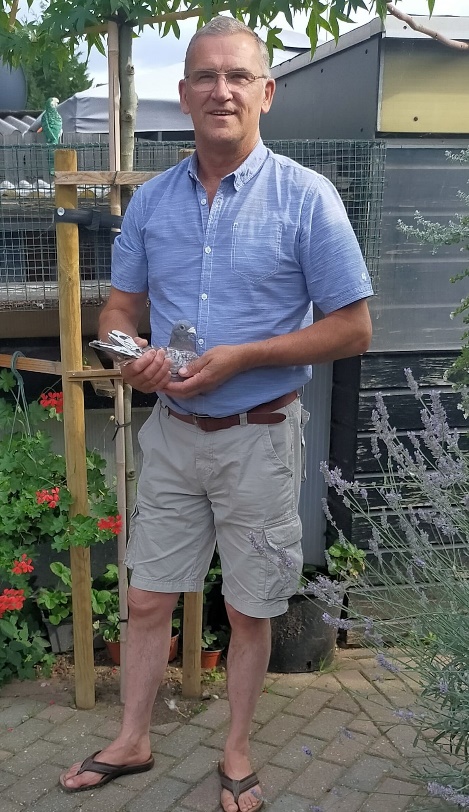 Wefo – LimburgWedvlucht Tarbes op 23 juli 2022Deelname 522 duiven. Los 14.00 uur. 1e duif 11.10.13 uur. Snelheid 1175.262 m/pm.Bernard Hanno te Roermond in een glansrol!In de vlucht van de waarheid toont hij zijn klasse! Zijn “Jordi” wint met voorsprong! Wat zijn de marathonvluchten dit jaar toch zwaar. Maar mooier weer dan afgelopen weken is nauwelijks denkbaar. Eigenlijk te veel van het goeie. Tegenwind en een optimale zichtbaarheid hadden tot gevolg dat de eerste duiven van Tarbes niet al te hard, behoudens de doffer van Bernard Hanno , ( amper 1000 mp/m) vlogen. Daarom arriveerden de duiven met een matige regelmaat en  kon het concours pas na ongeveer 9 uur gesloten worden. De winnende duif werd in Roermond om 11.10.13 uur geklokt en de laatste prijsduif (174) om 19..53.40 uur in Hulsberg. Dat de duiven wegens het onstabiele weer op zaterdag niet gelost werden en  daardoor een dag langer in de manden  hebben moeten verblijven, dat heeft hen niet gedeerd. De vlucht Tarbes bracht voor de WEFO 522 duiven in concours en de verwachtingen waren ook nu weer hoog gespannen. Als winnaar kwam uit de bus de sympathieke Bernard Hanno uit Roermond. Onder een verzengende en verschroeiende hitte op deze zware vlucht wist Bernard met zijn doffer “Jordy” heel Limburg plat te walsen. Niet alleen bij de WEFO ging hij met het GOUD strijken maar ook bij Nationaal Sector 1 B, bij de afdeling Limburg, bij Vlieggebied Midden Limburg en in het SS-Roerstreek. Het is zeer opmerkelijk  wat hij paraat speelde. Op deze vlucht was hij met 15 doffers mee waarvan er 9 stuks  zorgden dat hij zich in z’n nopjes kon voelen. Als er iemand met de borst voor uit mag, dan is hij dat wel. Hij draaide als een carrousel zowaar. Het is überhaupt bekend dat Bernard Hanno  al jaren lang een begrip is op de fond. Op dat gebied staat hij al vele seizoen zijn mannetje. Dit seizoen wilde het in de beginne niet lukken. Zijn weduwnaars gedroegen zich niet wat hij er van verlangde. Ze  kregen niet de vorm om prijzen te winnen, om maar over kopprijzen te zwijgen. Het ontmoedigde hem zo zeer dat hij ten einde raad de doffers samen liet met de duivinnen. En wat gebeurde? Na korte tijd bloeiden de doffers op en zag Bernard hun vorm met de dag beter worden. En toen Tarbes ingezet moest worden zaten ze op broeden. Wat zal het worden vroeg Bernard zich toen af . Het kan alle kanten uit. Hij was er zelf nieuwsgierig naar. Enfin, de zaterdag dat de duiven zouden komen stond hij toch gespannen op de uitkijk. Die had gedacht dat de eerste duiven in alle vroegte zouden arriveren die zat er goed naast. De klok had al 11.00 uur aangewezen en nog altijd was de meldlijst op de meldpost   blanco. Onbeschreven wit! Alle deelnemers kregen het van de spanning nog warmer dan het al was. En verschrikt ook nog toen ze hoorden dat Bernard Hanno in Roermond om 11.10 uur de eerste duif had gemeld. De slag om Tarbes was begonnen. De strijd was ontbrand maar niet erg fel. Want de man op de meldpost had al anderhalf uur met z’n duimen zitten te draaien voordat daar de telefoon weer rinkelde. Het was het vermaarde combinatie Corstjens-Dijks uit Thorn die konden melden dat ze om 12.41.13 uur hadden geklokt. Dat was de tweede aankomst en toen begon het langzaam te druppelen. In het weer van de waarheid, heet en tegenwind. En toen was  Bernard er al zeker van dat zijn rooie doffer “Jordi” de wedvlucht zou gaan winnen. S’morgens had hij nog de gedenkwaardige woorden uitgesproken: Als mijn duiven iets waard zijn dan moeten ze er vandaag zijn! Nou, dat hebben de 9 doffers van zijn ploeg van 15 stuks laten zien.   Zijn uitslag bij de Wefo met 522 duiven in het concours werd; 1-5-12-49-54-79-149-151. Bij het Vlieggebied Midden Limburg tegen 218 duiven werd het;  1-2-6-23-28-40-68-70.  In SS- de Roerstreek met 90 duiven was het 1-2-3-9-12-17-30. Bij de Afdeling Limburg met 922 duiven was de classificatie 1-7-19-84-95-145-254-257. En ‘last but not least’ bij Nationaal Rayon Sector 1 B met 1715 werd het; 1-11-36-178-196-290-471-474.                   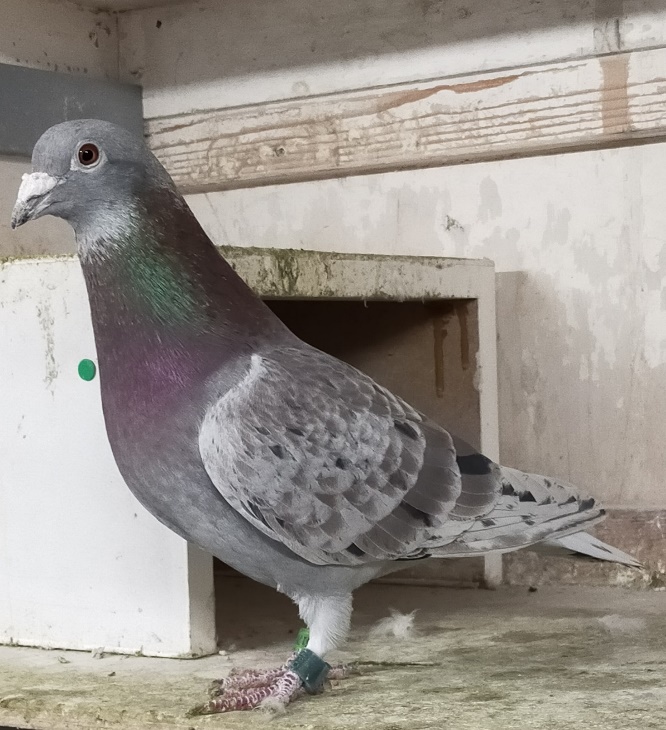 De winnaar “Jordi”. Zo kreeg deze bloedhete vlucht Tarbes voor Bernard een  zeer ” Happy end”. Het kon niet beter! Nu moet gezegd worden dat dit succes terug te zoeken is in de kwaliteit van de duiven en de zorgen van een goede melker. Twee handen op één buik. De vader van de winnaar “Jordi” is de 16/1146533 en komt rechtstreeks van het hok van de Marathon Kampioen Harold Zwiers uit Den Ham. Hij is een zoon uit diens “Red Dawn” ofwel de 1e Nationaal Periqueux. De moeder van “Jordi” is de duivin met de naam “Xavia”  13/1467532 van Bernard zelf, die in haar glorie tijd op de grote fond menige kopprijs won. Zoals onder andere 2e NPO-St.Vincent, 5e Nationaal St.Vincent, 38e NPO-Bordeaux, 32e NPO-Bergerac. Als met over kwaliteit spreekt. De eerste drie duiven die Bernard zaterdag van Tarbes thuis kreeg waren 3 broers en dat zegt méér dan genoeg. Dus de duiven die bij Bernard Hanno “het mooie weer” maken zijn geen prullen. En ook zijn het duiven die van nature sterk en gezond zijn. Een duivendokter kan bij Hanno niet veel halen. Behoudens ’n kuurtje tegen het ‘geel’ en de verplichte entingen , is dit alles wat op medisch gebied aan z’n duiven wordt toegediend. Kortom, deze Tarbes, met de koperen ploert aan de hemel en de wind op de snavel, was alleen maar weggelegd voor de allerbeste. Slechts één duif slaagde er maar in om de snelheid van 1100 m/pm  te overschrijden. En dat was de “Jordi” van Bernard Hanno.  De “Hercules” die op deze Tarbes van 2022 met grote voorsprong thuis kwam. Dat is ongekend en méér dan GOUD waard. De winnaar wordt gefeliciteerd. Proficiat!!!!Ook alle andere prijswinnaars gefeliciteerd en dat zijn:                    NAAM                       NOBERNARD HANNO              1 5 12 49 54 79 149 151COMB CORSTJENS-DIJKS       2 25 67 74 135 160G. DE RENET                3 11 92TH. DAALMANS               4 37GEBR TUMMERS               6 9 28 29 118COMB J. VULLERS EN Z       7 40 85 91 157L. GROSFELD                8 24 66 78 101 107 125D.MONSO                    10 132PAUL MARCUS                13 115 129 147 154THEI. WOLFS                14 22 61 77JOHN VAN KAN               15 80G.J. HANSSEN               16 116 119 123MEVR. PAPPERS              17 31 83 144 164 170JO LONUSSEN                18 82 165L. SEVRIENS                19 68KURVERS-DE WEERD           20 26 39 42 44 57 105 117 128 138 142 156 168 174W. MENNENS                 21 34WIM JANISSEN               23 126A. & P. DELNOY             27 63FAM. JACOBS                30 48 53 86 93 131 141P. BENDERS                 32 58 69AH VAN LUMICH              33 43 50 60J.M. PAFFEN                35 51 130 159 173COMB P. STAMMEN EN Z       36 89MEVR. HENDRIKS             38 145 152W.H. VAN ZEIJL             41 47 56G. HAAS                    45R.MUIJTJENS                46 136 158W. DIRCKS                  52 87 103 122 133P . OFFERMANS              55 137 171M. JANSSEN                 59RALPH DREESSEN             62J. MUYRERS                 64 100 148H. NIJSTEN                 65 73 139G. HOEZEN                  70 161DAMEN - HILKENS            71 121HABETS-TER HAAR            72 163M. THIJSSEN                75 155DENZIL VERHAAG             76DUOHUTZEMAKERS MEIJS       81JOS HERMENS                84C.P.L. KURVERS             88CROMBACH-TROMPETTER        90L. STEINS                  94 108J. HOLTHUYSEN              95H. TUBEE                   96A. FRISCHE                 97 150 153J. KURVERS                 98J.J.H.H. RAMAEKERS         99W.G.E.M. SCHEIJVENS        102MOONEN/ERKENS              104JAC. VAN HEEL              106 114 162WIL VAN MULKEN             109M. VAN HEEL                110 120HARRIE STEVENS             111J. MINTEN                  112 113L. PALMEN EN ZN.           124 134H. DIERX                   127 146 166T. WESSELS                 140COMB. GEBR. HENSEN         143J. HEUTS                   167 169GER LONUSSEN               172.Pie Schepers. 